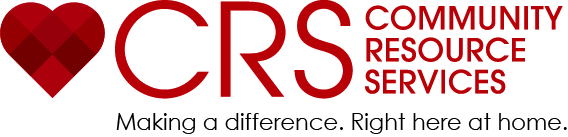 Company Name:  _____________________________________________________________________________Contact Name:  _______________________________________________________________________________Address:  ____________________________________________________________________________________City/State/Zip:  _______________________________________________________________________________Phone:  ____________________________________   Email:  __________________________________________Anniversary Gala Auction Donation:My company would like to donate the following goods or services to be used in the silent or live auction.  Please provide a description and approximate value of the donated item:									Value:Please return auction items by January 9, 2019. Anniversary Gala Program Advertisement:$200 - Full-page advertisement (7.5” h x 4.5” w) $150 - Half-page advertisement (3.5” h x 4.5” w) $100 - Quarter-page advertisement* (1.75” h x 4.5” w) $50 - Eighth-page advertisement* (2” w x  1.75” h)*Artwork from business cards may be resized to fit this ad size.Camera-ready art should be provided electronically (pdf, jpeg or tiff) to: pohradzansky@aalcrs.orgBusiness card enclosed (if applicable).Please use my ad from last year.All ads must be received by January 4, 2019.Enclosed is my check for $ __________ made payable to CRS to cover the cost of the advertisement.Authorized signature: 								___Date:		___Please return with payment to CRS, 33479 Lake Road, Suite C, Avon Lake, OH 44012Please contact Pam at 440.933.5639 if you have any questions.